מערך שיעור 17: רובוטיקה
מהלך השיעור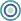 נושאי השיעורצוותים שפועליו יחדיו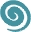 פיתוחחברת איטק בע"מ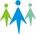 קהל יעדתלמידים בי"ס יסודי – חט"ב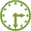 משך היחידה 2  ש"ש סביבת למידהכיתת מחשבים, מקרן ומסך, חיבור לאינטרנט.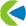 מטרות אופרטביותהלומדים יבצעו תכנון של מסלול אתגרהלומדים יבצעו את מסלול האתגר שהם תכננו הלומדים יבצעו את מסלול האתגר שתכננו עבורםהלומדים ידעו לקבל משוב על קושי האתגר שהם תכננו.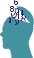 ידע מוקדם לשיעורהיכרות עם הרובוט וסביבת ה-VPL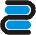 חומרי הוראה
(כתובים ומתוקשבים)מצגת מלווה שיעורציוד לרובוטיקהכלי יצירהרובוט טימיו + כבל USB/מתאם אלחוטימהלך ההוראה זמן משוערתיאור הפעילותשקף 1
פתיחה והצגת נושא השיעור ותכולתו5 דק'זמן התארגנות חשוב, תראו שכולם הגיעו ונכנסו, לבצע בדיקת נוכחות, שכולם הגיעו (תלמיד שחסר חשוב לדווח בתחילת השיעור) כמו כן, בדקו שכולם מרגיש טוב, שאלו לשלומם, ומומלץ בכל שיעור לשאול "האם מישהו עשה משהו מלמד השבוע, ורוצה לספר לנו על כך" זו יכולה להיות חוויה מעצימה.שקף 215 דק' (20)ראשית חשוב לעשות חזרה, וסיום של המפגשים הקודמים, עודדו את הקבוצות שניצחו במשימות הקודמות, ועוררו בשאר הקבוצות רצון לנצח במשימות הפעם, שימו לב במידה ויש צוות אחד בולט עם כמה תלמידים חזקים, זה הזמן לפצל אותם ולערבב בין הצוותים, בשיעור הזה ובשיעור הבא מירב הדקות של השעות יהיו בעבודה עצמית על הרובוטים ולכן חשוב לבנות צוותים הרמונים, ככל הניתן (אתם כבר מכירים אותם)תחרות הדדיות זהו מושג נפוץ בעולם הרובוטיקה,  התלמידים יכירו אותו, ויבינו מה האתגר (אפשר לנהל דיון קצר בשאלה, מה יקרה אם המסלולים יהיו קלים מדי או קשים מדי)ניתן להראות להם דוגמאות על הלוח למסלולים.שקף 310 דק' (30)חשוב מאוד להתעכב בשלב הזה ולבהיר את הכללים, והחוקים, נסו לעודד את התלמידים לשאול שאלות על החוקים לפני שאתם מוציאים אותם לעבודה.אי בהירות שלהם עלולה להרוס את כל ההנאה מהשיעור.שקף 4-510 דק' (40)נסו להבהיר להם את עיקרון "נאה דורש נאה מקיים" אם הם יקבעו מסלול קל וקצר כאתגר, זה אומנם יהיה קל עבורם אבל גם עבור הקבוצה השניה, ולכן הם צריכים לעשות מסלול שלא יהיה קל מדי ולא יהיה קשה מדי.אתם יכולים לתת להם לצפות בסרטון הקצר על "מהו מסלול לדוגמא" ולפתח דיון, האם זהו מסלול קל מדי או קשה מדי? שקף 645 דק' _85)עבודה מעשית, זכרו את כל הכללים שדיברנו בהם במפגשים הקודמים, מה תפקידו כמדריכים בזמן זמן עבודה עצמית:לעודד מתקשים, לאתר את הייאוש רגע לפני שהם שם, לתת רמזים אבל לא להפוך את זה לקל מדי.לאזן בין הקבוצות, אם יש ילדים שלא מסתדרים, או שני חברים שדוחקים את הילד השלישי עשו את האיזונים בצוותשקף 7סדר וניקיון5 ד' (90)סדר וניקיון